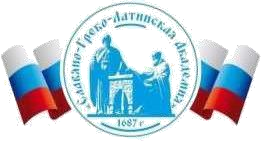 Автономная Некоммерческая Организация Высшего Образования«Славяно-Греко-Латинская Академия»Аннотация к рабочей программе дисциплины Б1.В.01.13 Логистика и управление в цепях поставокБ1.В.01.13 Логистика и управление в цепях поставокСОГЛАСОВАНОДиректор Института _______________________,кандидат философских наук_______________________Одобрено:Решением Ученого Советаот «22» апреля 2022 г. протокол № 5УТВЕРЖДАЮРектор АНО ВО «СГЛА»_______________ Храмешин С.Н.Направление подготовки38.03.02 МенеджментНаправленность (профиль)Управление бизнесомКафедрамеждународных отношений и социально-экономических наукФорма обученияГод начала обученияОчная2022Реализуется в семестре7 курс 4Наименование дисциплиныБ1.В.01.13 Логистика и управление в цепях поставокКраткое содержаниеПонятие логистики. Концепции и функции логистики. Материальные потоки и логистические операции. Логистические системы. Методологический аппарат логистики. Издержки в логистике. Функциональные области логистики. Закупочная логистика. Производственная логистика. Распределительная логистика.Транспортная логистика. Информационная логистика.Результаты обучения по дисциплине Применяя знания, умения и навыки в области логистики и управления в цепях поставок, способен применять различные подходы к организации и проведению сбора и анализа информации с использованием цифровых технологий для обеспечения эффективных управленческих решений, в том числе технологий и автоматизации управления, логистики.Применяя знания, умения и навыки в области логистики и управления в цепях поставок, способен принимать организационно-управленческие решения по управлению бизнес-процессами организации, в том числе осуществлять тактическое планирование в координации и интеграции со стратегическим и оперативными планами организации.Трудоемкость, з.е.3 Формы отчетностиЗачет РефератПеречень основной и дополнительной литературы, необходимой для освоения дисциплины  Перечень основной и дополнительной литературы, необходимой для освоения дисциплины  Основная литератураГаджинский, А. М. Проектирование товаропроводящих систем наоснове логистики : учебник / А.М. Гаджинский. - Москва : Издательскоторговая корпорация «Дашков и К°», 2017. - 324 с. : граф., табл., схемы, ил. - http://biblioclub.ru/. - Библиогр. в кн. - ISBN 978-5-394-01692-9, экземпляров неограничено Корсаков, А. А. Основы логистики Электронный ресурс : Учебноепособие / А. А. Корсаков. - Основы логистики,2019-02-17. - Москва : Евразийский открытый институт, Московский государственный университет экономики, статистики и информатики, 2005. - 69 с. - Книга находится в премиум-версии ЭБС IPR BOOKS. - ISBN 5-7764-0362-6, экземпляров неограниченоФункциональные области логистики Электронный ресурс : учебноепособие. - Архангельск : САФУ, 2019. - 125 с. - ISBN 978-5-261-01380-8, экземпляров неограниченоДополнительная литератураКочнева, Д. И. Методы и модели логистики Электронный ресурс /Кочнева Д. И. : учебно-методическое пособие. - Екатеринбург, 2018. 166 с., экземпляров неограниченоЛевкин, Г. Г. Основы логистики : учебное пособие / Г.Г. Левкин. - 3-еизд. - Москва|Вологда : Инфра-Инженерия, 2018. - 241 с. : ил. http://biblioclub.ru/. - Библиогр. в кн. - ISBN 978-5-9729-0211- 8, экземпляров неограниченоФункциональные области логистики: современные проблемы исследования / [А. Б. Васильевский, А. Д. Галактионов, Г. М. Грейз и др. ; отв. за вып. О. Н. Зуева ; М-во образования и науки Рос. Федерации, Урал. отд-ние Вольного экон. об-ва России, Урал. гос. экон. ун-т]. Екатеринбург : УрГЭУ, 2017. - 254 с. : ил., табл., схемы. - На авантит.: 50 лет УрГЭУ. - Библиогр.: с. 235-250 (190 назв.) и в подстроч. примеч. -ISBN 978-5-9656-0271-1, экземпляров 1